Formulir Pendaftaran Grup Aksi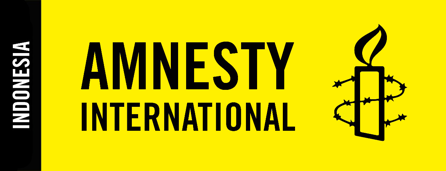 Amnesty International IndonesiaAmnesty International adalah sebuah gerakan masyarakat yang berdiri untuk membela kemanusiaan dan hak asasi manusia ketika keadilan, kebebasan, dan kebenaran tidak ditegakkan. Kami memiliki lebih dari 8 juta pendukung secara global dan lebih dari 120.000 orang di Indonesia. Dengan berafiliasi bersama Amnesty International Indonesia, kamu setuju untuk menjadi bagian dari gerakan kami, untuk terikat pada nilai dan prinsip dan yang tercantum pada Deklarasi Universal Hak Asasi Manusia, dan untuk mewakili kami di lingkunganmu. Kamu akan menerima materi start-up, email bulanan, material kampanye, dan pelatihan. Amnesty International Indonesia memiliki staff yang berdedikasi untuk mendukung semua kelompok yang berafiliasi dengan kami. Sebagai supporter Amnesty International Indonesia, grup kamu setuju untuk beroperasi sesuai dengan visi dan misi kami, serta dalam kerangka kebijakan dan rencana kami. Ini termasuk penggunaan nama dan logo yang sesuai. Setelah selesai mengisi, kirimkan formulir ini  ke waskito.jati@amnesty.id dengan subjek email “Pendaftaran Grup Aksi Amnesty: (Nama Grup Aksi)”.  Staff dari Amnesty International akan menghubungi kamu untuk proses selanjutnya. Terima kasih sudah bergabung dengan kami! Ada pertanyaan? Hubungi kami lewat Whatsapp : 0811 8844 187Informasi Grup Aksi Grup aksi kalian dapat dibentuk berdasarkan lokasi, minat, atau fokus isu yang kalian ingin advokasikan bersama-sama dengan Amnesty International Indonesia. Isu HAM apa saja yang menjadi fokus advokasi Amnesty bisa kamu baca di panduan pendirian grup aksi Amnesty yang ada di website Amnesty Indonesia (amnesty.id). Berikut adalah beberapa contoh grup aksi yang saat ini sudah terbentukAmnesty Meaningful MoviesAmnesty Book Club Amnesty Grup Aksi Bandung Informasi Grup Aksi Grup aksi kalian dapat dibentuk berdasarkan lokasi, minat, atau fokus isu yang kalian ingin advokasikan bersama-sama dengan Amnesty International Indonesia. Isu HAM apa saja yang menjadi fokus advokasi Amnesty bisa kamu baca di panduan pendirian grup aksi Amnesty yang ada di website Amnesty Indonesia (amnesty.id). Berikut adalah beberapa contoh grup aksi yang saat ini sudah terbentukAmnesty Meaningful MoviesAmnesty Book Club Amnesty Grup Aksi Bandung Nama Grup Aksi Deskripsi singkat Deskripsikan grup aksi kalian dengan singkat. Apakah kalian berbasis pada suatu daerah atau minat tertentu.Informasi Anggota Grup Aksi Di Amnesty, kami percaya bahwa satu orang saja dapat membuat sebuah perubahan. Tapi dengan kita bekerja sama dengan aktivis lainnya kita dapar merubah dunia. Untuk memulai grup aksi kamu, ajak minimal 2 orang teman kamu untuk memulai grup aksi Amnesty (Total 3 orang anggota awal). Informasi Anggota Grup Aksi Di Amnesty, kami percaya bahwa satu orang saja dapat membuat sebuah perubahan. Tapi dengan kita bekerja sama dengan aktivis lainnya kita dapar merubah dunia. Untuk memulai grup aksi kamu, ajak minimal 2 orang teman kamu untuk memulai grup aksi Amnesty (Total 3 orang anggota awal). Anggota 1 (Koordinator)Pilih satu orang dari kelompok kalian untuk menjadi koordinator.  Komunikasi lebih lanjut untuk keperluan orientasi dan training akan dilakukan melalui koordinator. Anggota 1 (Koordinator)Pilih satu orang dari kelompok kalian untuk menjadi koordinator.  Komunikasi lebih lanjut untuk keperluan orientasi dan training akan dilakukan melalui koordinator. Nama Tempat dan tanggal lahir Jurusan dan semester Alamat domisili Nomor HP (whatsapp) Alamat email Anggota 2Anggota 2Nama Tempat dan tanggal lahir Jurusan dan semesterAlamat domisili Nomor HP (whatsapp) Alamat email Anggota 3Anggota 3Nama Tempat dan tanggal lahir Jurusan dan semesterAlamat domisili Nomor HP (whatsapp) Alamat email Anggota 4Anggota 4Nama Tempat dan tanggal lahir Jurusan dan semesterAlamat domisili Nomor HP (whatsapp) Alamat email Anggota 5Anggota 5Nama Tempat dan tanggal lahir Jurusan dan semesterAlamat domisili Nomor HP (whatsapp) Alamat email 